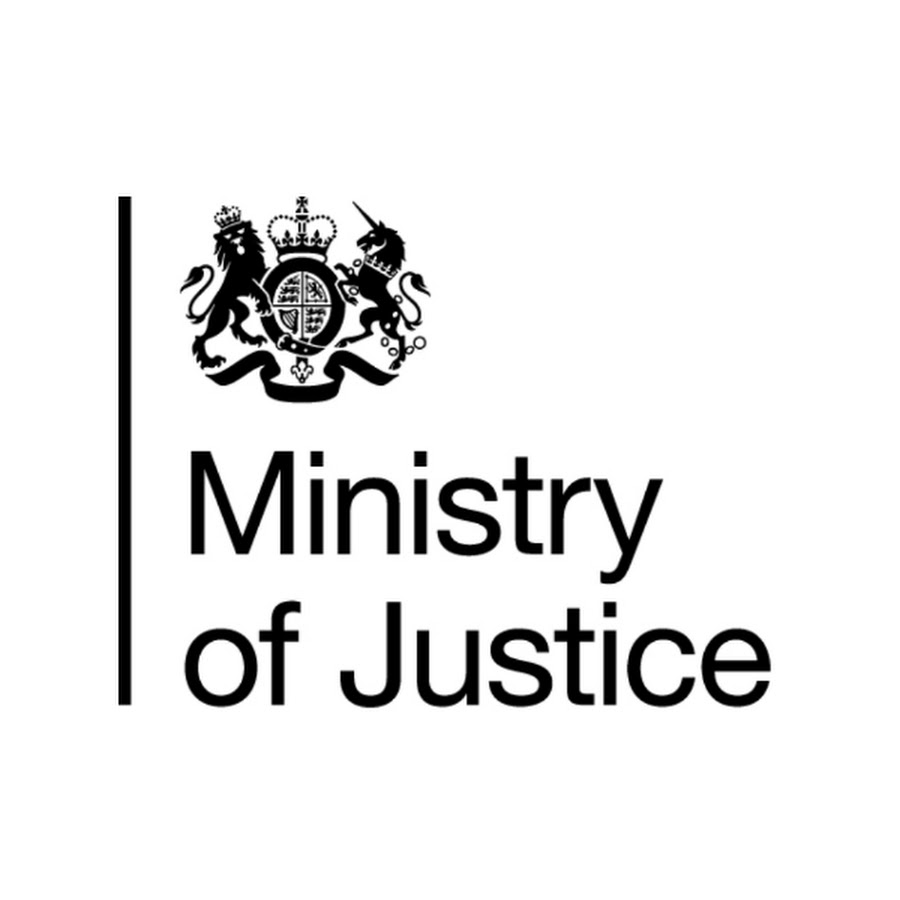 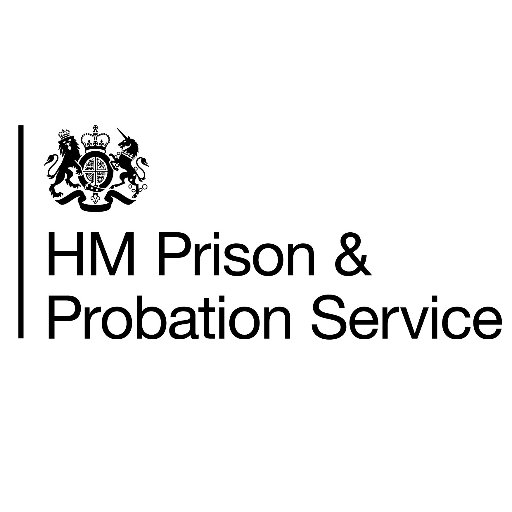 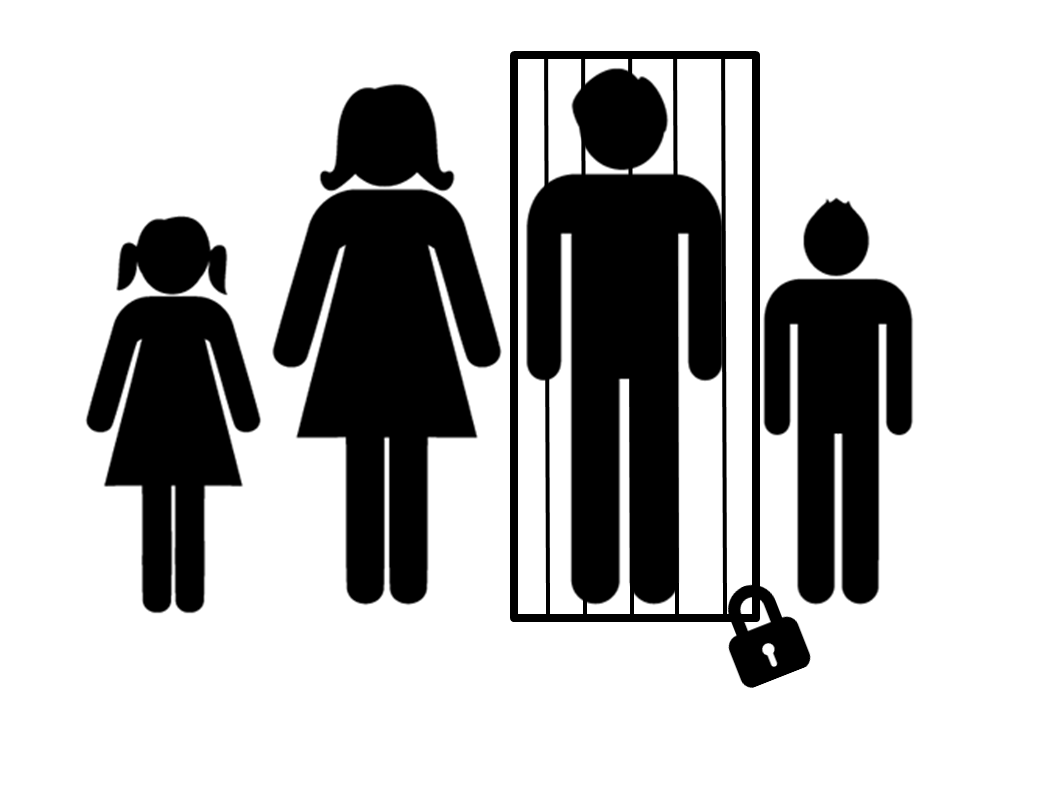 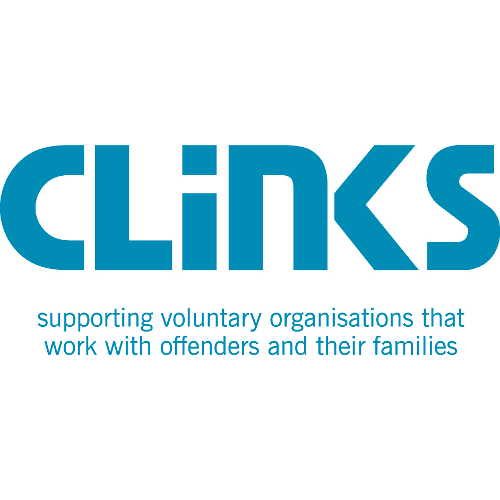 Workshop 1Staffing structures to produce a positive family and significant other focus and lessons learned from Europe/Denmark.Sandy Watson (Children and Families lead Oakwood)Workshop 2Family Learning – developing positive and proactive approaches.John Platt (Education Mobilisation HOLSE North West) Workshop 3Developing Effective Engagement in the Community.Corin Morgan-Armstrong (Head of Family Interventions, Custody & Community - Parc)Workshop 4Extended Visits – innovation in family and significant other interaction and practice.Dave Charlton (Dep Governor Askham Grange) Alison Goddard (Lincolnshire Action Trust departure lounges)Workshop 5How can we ensure we hear the families and visitors voice?Lynn Kelly with establishment support plus input from family members(POPs)1000 - 1015Registration1015 - 1030Welcome Address: Simon Scott 1030 - 1100Lord Farmer1100 - 1120  HMIP : Angus Mulready-Jones1120 - 1130Pop up briefing : Debbie McKay on Care Leavers1130 - 12301st workshop session1230 - 1330Buffet Lunch1330 - 1340A Family Perspective – A Partner of Prisoners colleague (POPs)1340 -14402nd Workshop session1440 - 1450Pop up briefing : Richard Booty on Measurement1450 - 1520Key points arising out of workshops and closing remarks: Simon Scott1520 Close